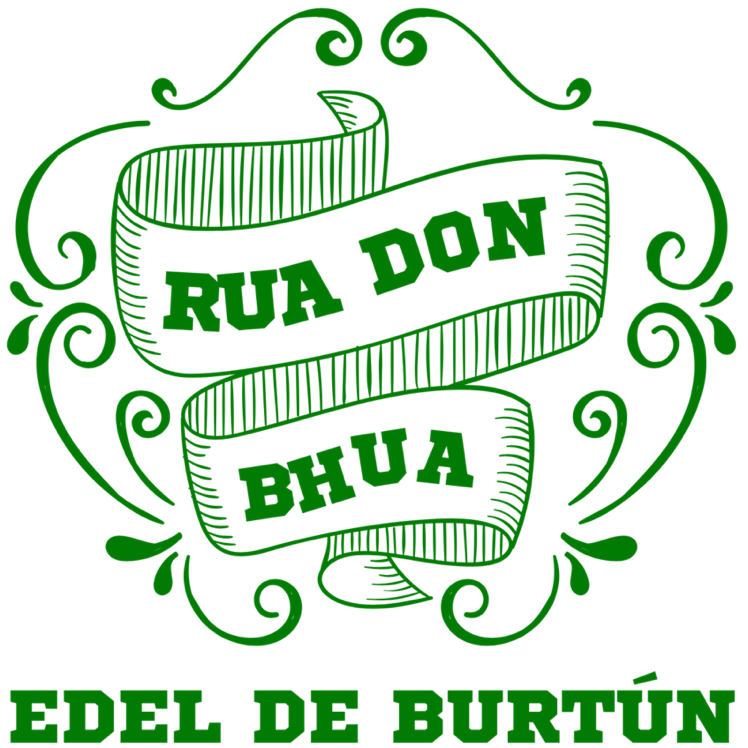 EDEL DE BURTÚNOifigeach na Gaeilge d’Aontas na Mac Léinn 2018/2019M’fhorógra 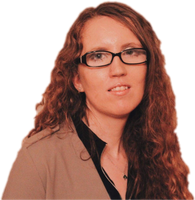 Gaeilge, gáire agus gruaig(rua).Trí fhocal a dhéanann cur síos cruinn ar mise agus m’fheachtas. Is mac léinn sa tríú bhliain sa chogasaíocht mé. Is Gaeilgeoir mé cinnte, ach b’fhéidir nach bhfuilim i mo ghnáth–Ghaeilgeoir.Is aoibheann liom an teanga, táim líofa agus caithim fáinne agus rudaí glasa go minic. Ach níl gach dán Gaeilge ón 8ú aois ar eolas agam de ghleanmheabhair, ní fheicim ar pheil ar TG4 agus níl mé i m’imreoir comógaíochta. In ionad é sin, tá gach focal d’amhránaí na Coronas ar eolas agam, féachaim ar Masterchef agus is rádála mé.Tá teachtaireacht amháin agam, thar aon ní eile; “Is treise peann ná buile sa cheann”. Úsáid an teanga, scríobh léi, labhair í agus labhair fúithí. Is rud an chomhachtach é sin, a choimeádfaidh í beo go deo na ndeor.Those three words accurately describe myself and my campaign. I am a third year Pharmacy student here in UCC. I am a Gaeilgeoir , definitely, but maybe not a stereotypical Gaelgeoir.I love the language, I am fluent in it and I wear a Fáinne and patriotic attire often. However, I don’t have Irish poetry of the 8th century memorized off by heart, I don’t watch football on TG4 and I am not a camogie player. Instead, I know every word of every Coronas song, watch MasterChef and am a runner.I have one message above all else; “The pen is mightier than the sword”. Use the language, write it, speak it and speak about it. That is a very powerful thing that will keep Irish alive forever.GGnáthrud a dhéanamh as an Gaeilge.A Ardaigh stádas na Gaeilge ar champas.E Eagraigh nascanna agus am ar aer le stáisúin raidió , cosúil le Raidió na Gaeltachta agus ár stáisiún féin, UCCfm.I Ionadaíocht a dhéanamh den choláiste, ag cruinnithe agus ócáidí bainteach leis an Gaeilge.L Labhair leis na tsochaí ar champas a chuireann beim ar Gaeilge and ár n-oidhreacht agus oibriú leo.G Gael–taca and Gael–linn a thabhairt ar bhoird linn chun íomhá na Gaeilge a fhorbairt anseo.E Eiseamláir – bheith i m’eiseamláir do na mac léinn go léir anseo, agus ár teanaga a spalpadh agus a leathnú chomh fhad agus is féidir liom.Gnáthrud a Dhéanamh as an GaeilgeIs pointe an–shimplí agus b’fhéidir ait é mo chéad phointe. Ceapann daoine áirithe go gcaitear a bheith i do Ghaeilgeoir chun ár teanga a labhairt. Muna bhfuiltear ar nós, Daithí Ó Sé, Mícheál Ó Muircheartaigh nó Síle Seoige nach bachtar lei a labhairt, a chothú, nó a scaipeadh. Go pearnsanta, ní chreidim an ráiteas nó an choincheap sin ar chor ar bith. Maródh ár teanga dhúcháis leis an smaoineamh sin. Caitheadh í a mholadh agus a mhóradh tríd í a choimeád beo agus bríomhar. Tá an Ghaolainn mórthimpeall orainn gach lá; ar fhógraí shábhailteachta ar eitleáin, ar an bhfáiltiú ar thraenacha agus faoin mBéarla do logainmneacha ar fhógraí bóithre. Ní chaithtear Céilí a chur ar siúl gach oíche, fáinne a chaitheamh nó míle focail a bheith ar eolas agat as Gaeilge chun grá agus bród a bheith agat di. Tá sé ar intinn agam, an fíoras sin a chruthú díobh má bhfaighim oifigeach na Gaeilge. É sin ráite, ba mhaith liom Gaeilge a bheith ar postaerí tsochaí, ar logo an SU agus ar doiciméad oifigiúla agus neamh fhoirmiúla ar champas. Má bhfeicfeá agus cloisfeá í gach lá cheapfá go bhfuil sí an gnáthrúd agus ní bheadh aon gá aiséirí na teanga a spreagadh, mar ní mharódh í riamh.Ag deireadh an lae is fear focal nó dhó ó d’intinn atá simplí agus beagáinín mícheart nó leathanach foirfe ón idirlíon. Normalise IrishThis first point is a very simple one. Some people think you need to be a “Gaeilgeoir” to speak the language. That if you’re not like Daithí Ó Sé, Mícheál Ó Muircheartaigh or Síle Seoige you shouldn’t bother speaking, nourishing or spreading the language. Personally, I do not believe in that statement or concept at all at all. Our native language would die with those thoughts. She has to be praised and exalted by keeping her alive and sprightly. Irish is all around us: on safety notices on airplanes; in the welcome message on trains; and under the English translation of place names on road signs. You don’t have to hold a Céilí every night, wear a fáinne or know a thousand Irish words to love and be proud of the language. If elected as Irish Officer, I will prove that fact to you.That said, I want to ensure Irish is on all society posters, on the SU logo and on official and unofficial documents on campus. If you see and hear Irish every day you will think it’s the norm, and there would be no need to stimulate a resurrection, as the language would never die. At the end of the day, a word or two from your head, regardless if it’s slightly wrong is better than a page from the internet. Árdaigh Stádas na Gaeilge ar ChampasTuigim go bhfuil an íomhá don Ghaeilge a bhfuil ag formhór de mhac léinn na coláiste seo cruthaithe ag an Ardteist; nótaí a fhoghlaim de ghleanmheabhair don scrúdú béil agus gach cuid eile den pháipéir, sraith pictiúr agus aistí. Mar thoradh ar sin feictear nach bhfuil an iomarca meas ag mórán daoine ar aon aois liom nó mar sin de ar an Gaeilge. B’fhéidir nach bhfuil aon smaoineamh dearfacha acu di, nó cheaptar toisc nach bhfuil ach cuid againn líofa nach bhfuil bua na teanga acu.B’aoibheann liom é sin a athrú go huile is go hiomlán. Cainteoirí a thabhairt isteach chun labhairt linn ar an Gaeilge agus conas a thosnaigh a grá don teanga, b’fhéidir bannaí ceoil gailege a sheineann popcheoil chomh maith le amhránaí thraidisiúnta. Taispeánfaidh na himeachtaí seo nach bhfuil ár teanga marbh, níl sí sean – fhaiseanta agus ta sí fós beo. Go bunúsach, ard na ndaoine a thairingt urithi.Chun leanúint le mo chéad phointe, ní mhaith liom imeachtaí nó   a eagrú uair nó dhó I rith na mbliana agus dearmad a dhéanamh ar an Gaeilge ar feadh cúpla míosa, ach achmhainní a úsáid chun rudaí speisiúla agus seachtainiúl, míosúil agus gan dabht bliantiúl a chruthú.Enhance the Status of Irish on CampusI understand that the image the majority of students here have of Irish was created by the education system: notes to learn off by heart for the oral exam, and every other aspect of the paper, from sraitheanna phictiúr to essays. As a result,it is understandable that people of our age don’t have much respect for our language. I would love to change this totally. From bringing in speakers to talk about how their love for Irish came about to having Irish bands perform a hybrid of traditional Irish music and pop songs with an Irish twist. These events would display that our language is not dead nor old–fashioned but alive and vibrant. Basically, to draw people’s attention to her.To follow on from my first point, I don’t want to arrange events or initiatives once a year and then forget about Irish, but to use available resources to put on interesting events weekly, monthly and undoubtedly annually. Eagraigh Nascanna le Stáisiúin RaidióI mo thuairim, chun cinntiú  go mairíodh an Gaeilge agus an teanga í fein caithtear áiseanna cosúil leis na meanchumarsáide a úsáid.Tá nascanna agam i Raidió na Gailege , tar éis bheith ag caint ar chlár ar an stáisiún cúpla bliain ó shin. Teastaíonn uaim go gclúdaíodh an stáisíun imeachtaí a chuirtear ar siúl anseo faoin Gaeilge, trí fhógraí nó agallmah leis na daoine nó duine a earaigh an imeacht nó imeachtaí. É sin ráite, teastaíonn uaim labhairt leis an bhfoireann i UCC chun clár faoin Gaeilge;ceol, ná nuacht an teanga agus mar sin de a chur le céile. Chun í a neartú, a laidriú agus a leathnú,caithimid sloite nua–aimseartha le lucht éisteachta leathan a húsáid, í a normalú , mar a deirtear. Arrange Links With Radio StationsIn my opinion, to ensure that Irish and the language will last, the media must be used to facilitate this.I have connections in Radió na Gaeilge, after speaking on air at the station a number of times over the years. I want them to cover events we organise: through advertising or interviewing people involvedThat said, I also want to speak to the UCCfm team to see if we could put together a show on Irish: music, news, the language and so on. To strengthen, empower and spread the language we must utilise modern methods with a broad audience to normalise Irish. Ionadaíocht a Dhéanamh UirthiBhuel, pointe an–shoiléir é seo is dtóca, agus ceann a caithfidh gach oifigeach na Gaeilge a dhéanamh. Ach cén fáth a bhfuilim oiriúnach don ról? Iarracht a dhéanamh béim a chur ar  dul chun cinn na Gaeilge ar champas. Tá an–chuid paisean agam don Ghaolainn. Thosaigh mé í a labhairt nuair a bhíos cúig bliana d’aois, agus níor stop mé ón lá sin amach. D’fhreastal mé ar Ghaelscoil don bhunscoil, agus sa mheánscoil chabhraigh mé le club Gaeilge a chruthú sa scoil, ghlac mé páirt in a lán tráth na gceist Gaeilge, díospóireachtaí Gael-linn, bhíos i dráma Gaeilge, mar láithreoir ar Seó Talann Gaeilge agus bhuaigh mé dhá gradam Díograis don Ghaeilge chomh maith.Caithim m’fháinne le bród, agus fós tá baint agam leis an Gaeilge sa choláiste. Glacaim páirt i roinnt imeachtaí eagraithe ag an gCuallacht, ó Gaeilge 24 go dtí quiz boird and club chomhrá. Cé nach bhfuilim ag déanamh staidéir urithi go foirmiúil, tá sí thar a bheith comhachtach agus tabhactach i mo shaol, agus fanfaidh sé mar sin go deo.Chomh maith leis sin, toisc go raibh baint agam le díospóireacht Gaeilge agus Béarla ar feadh níos mó ná deich bliain anois, is féidir liom óráid a rá os comhair slua, agus mo phointe a fhorbairt i slí muiníneach agus le chinneadh. Tuigim conas labhairt le daoine agus sochaí , mar bhí a lán postanna agam mar chathaoirleach gaus postanna difriúla eile i tsochaí agus tionscnaimh, bainteach leis an Gaeilge, eolaíocht agus níos mó. Representing Irish On Campus / On Behalf of UCC SUMy second point is a very obvious one, and one every Irish Officer is obliged to prove: Why am I suitable candidate for this role? Because I will make the greatest effort to promote Irish on campus. I have a wealth of passion for Irish. I started speaking the language when I was five years old and haven’t stopped since. I attended an Irish primary school, helped to found an Irish language club in my secondary school, partook in a range of Irish quizzes, did Gael–linn Irish debates, was in an Irish production, a presenter of an Irish talent competition and I have won two Díograis awards for Irish. I wear my Fáinne with pride, and I am still involved with Irish,in college. I take part in a variety of events,organised by An Chuallacht,from Gaeilge 24 , to quizzes and “Club Comhrá”. Even though I am not formally studying Irish, she is extremely important and powerful in my life, and it’ll stay that way forever.Along with that, as I have been involved in irish and English debating, for over 10 years,I can deliver a speech in front of a crowd, and develop my point with honesty and determination. I know how to speak to people and societies, as I hold and have held a myriad of positions as chairperson and other committee roles, on societies and in projects to do with Irish,science and further afield.Labhair Leis na tSochaí Gaeilge ar ChampasCaithfidh an phroiséas seo; an Ghaeilge a onóir, a labhairt agus a scaipeadh a bheith oscailte agus na horáidí, díospóireachtaí agus cruinnithe a bheith idir grúpa chomh mhór agus is féidir a chur le céile. Ar ndóigh ba mhaith liom labhairt leis an gCuallacht, b’fhéidir sochaí polaitíochta, drámaíochta agus mac léinn a dhéanann staidéir ar an nGaeilge, conas is féidir linn an dea-oibre a dhéantar chun í a chur os ár gcomhair amach a leanúint. Cad atá uathu chun é seo a dhéanamh agus cad ba mhaith leo a dhéanamh amach anseo.B’fhéidir gur féidir linn suirbhé a chur le céile, agus é a scaipeadh go dtí formhór de mhac léinn na coláiste chun a dtuairimí a fháil ar an Gaeilge , a stádas agus a háit ina tsaoil. Níl slí níos fear chun tacaíocht agus neart a fhorbairt i mo thuairim ná na Gaeilgeoirí inár measc a húsáid agus iompú orthu níos mó daoine a fháil chun í a leanúint is a leathnú. “Ar scáth a chéile , a mhairimid mar a deirtear”. Collaborate with Irish Related Societies on CampusThis process: honouring, speaking and spreading Irish has to be open, and the speeches, debates and meetings must involve as many groups and people as possible. Of course, I wish to speak with An Chuallacht and maybe political societies or the Irish drama society and students who study Irish on how we can best continue the good work that has and is being done to bring Irish to the forefront here in UCC: What do they need in order to achieve this, and what are their future plans? Maybe we could circulate a survey to the majority of students on campus, to collect their opinions on Irish, its status, and its place in their lives, or the Gaeilgeoirí amongst us, appealing to them to recruit more people to follow and spread Irish.There’s no better way to strengthen and support Gaeilge, in my opinion, than working with the “Gaeilgeoirí “ amongst us, and encouraging them to recruit others to follow and spread the language.G – Gael – Taca and Gael – Linn a Thabhairt ar Bhoird Linn Chun Íomhá an Gaeilge a Fhorbairt AnseoIs é mana Gael-taca ná “Corcaigh le Gaeilge.” Is é cheann do mo mhanaí ná “UCC le Gaeilge.”“Tá sé i gceist againn pobal Gaelach agus saol Gaelach na cathrach a leathnú agus a fhorbairt i dtreo is go mbeadh Gaeilgeoir ar bith in ann saol iomlán, tairbheach, fiúntach agus taitneamheach a chaitheamh trí mheán na Gaeilge sa chathair.”Tá plean gníomhach cúig bliain acu, chun leathan rudaí a dhéanamh cosúil le gníomhactaí a réachtáil agus daoine nua a tharaingt chuig an teanga. “Is í príomhaidhm na heagraíochta, Gael–linn ná an Ghaeilge agus a hoidhreacht a chothú agus a chur chun cinn ar fud na hÉireann i réimsí polasaí agus pobail, mar theanga bheo agus mar spreagadh féiniúlachta. Cuimsíonn gníomhchlár Gael Linn trí phríomhréimse; an réimse oideachais, gníomhaíochtaí chun tácú le húsáid na Gaeilge agus réimse gnó na heagraíochta.”D’oibrigh mé leis na heagráoichtaí seo cheana féin agus tá caidreamh cruthaithe agam leo ar léibhéal éagsúla. Tá sé ar intinn agam go bhfógraoídh siad imeachtaí a chuirfeadh le céile, go n-oibreodh siad linn ar na himeachtaí seo agus go gcabhródh siad linn gael a bheith acu leo. Bring Gael-Taca and Gael-Linn on Board to Help Us Develop the LanguageThe slogan of Gael-taca is “Cork with Irish”. One of my slogans is “UCC with Irish.” “We wish to develop an Irish community and Irish lifestyle in the direction that any Gaeilgeoir can have a full, beneficial, worthwhile and enjoyable life through Irish, in the city.”They have a five year plan of action, terminating in 2018, organising events and drawing more and more people to the language.“The primary aim of Gael-linn, is to nourish the Irish language and its heritage, and to emphasise it, nationwide, in terms of policy and community, as a lively language and encouragement of national identity. Gael-linn’s doctrine includes the main domains of; education, actions to support the use of Irish and a business element.”I have worked with these organisations before and I have established good relationships with them on various levels. I would wish that they would advertise events we put together, they would work with us on initiatives and help us establish a positive and flourishing working relationship with them. E – Eiseamláir – Bheith I M’eiseamláir do na Mac Léinn Go Léir Anseo , agus ár Teanaga a Spalpadh agus a Leathnú Chomh Fhad agus Is Féidir LiomIs smaoineamh pearsanta é seo , agus i bhfad níos difriúla ná ionadaíocht a dhéanamh den teanga agus den ollscoil. Mar dhuine , mar Ghaeilgeoir agus mar mhac léinn na hollscoile seo , an chontae seo agus na tíre seo caithfidh mé ár teanga agus ár gcultúr a chur ar dtús I gcónaí.Ar champas , sa chathair , ag am lón fiú , bheadh Gaeilge ar m’intinn agus ar mo theanga I gcónaí. Más maith leat “dia dhuit”, “rua don bhua”, “meas dúd”, nó pé rud a screadaíl, a bhéicigh nó a cogar liom , labhródh mé ar ais chugat as Gaeilge i gcónaí. Caithfidh oifigeach na Gaeilge grá iomlán agus fíor a bheith acu den Ghaeilge. Caithfidh siad bheith ag iarraidh troid di agus a thaispeáint gach lá chomh tábhachtach agus chomh speisialta is a bhfuil sí. Campas gan teanga, campas gan chroí. Be a Role ModelThis is more of a personal point, and totally different from being the representative of the language and of the university. On campus, in town and even at lunch, Irish is in my mind and at the tip of my tongue, always.If you can say hello, rua don bhua, respect dude, or scream, shout or whisper whatever else to me I will respond in Irish, always.Irish Officer has to have a total and true love for the language. They have to be prepared to fight and show everyday how important and special Irish is as a language. They must prove:“Campas gan teanga, campas gan anam.”Campus without a language, campus without a soul.Tá gach bliain tabhachtach nuair a bhíonn an Gaolainn I gceist, ach ba chóir dúinn níos mó iaracht a chuir isteach sa teanga agus í a labhairt níos minicí is le níos mó bhród sa bhlian 2018 , mar is Bliain na Gaeilge í.D’fhógair an tAire Stáit McHugh go bhfuil “sé tábhachtach mar sin go dtabharfaidh siad siúd a bhfuil an t-ádh orthu a bheith líofa nó a bhfuil an –chuid Gaeilge acu tacaíocht agus spreagadh dóih siúd nach bhfuil an teanga ar a dtoil acu nó atá imithe as cleachtadh de bharr easpa deiseanna .”Tríd an fhórogra agus an bhfeachtas seo teastaíonn linn an  ráiteás seo a cothú agus an teanga a scaipeadh , í a laidriú I gcroí daoine áirithe agus grá a chruthú di I ndaoine eile.Every year is important, when Irish is the subject matter,however we should put into even more effort into speaking the language more often,agus with more pride,this year , as 2018 is “Blian na Gaeilge”.The Minsiter of State;McHugh,maintained that” it is important that those who are lucky enough to be fluent or have a lot of Irish, give support and encouragement to those who are not too familiar with the language or who are out of practice as a result of not having enough chances to speak Irish.Through, this manifesto and campaign.I wish to fulfill and nourish this statement and spread the language, to strengthen Irish in the heart of some and encourage others to affection for the language.A cháirde, caithfidh mé buíochas a ghabháil díobh, as m’fhorógra a léamh, a thusicint, agus a leanúint, le briathar Dé.  Tá m’fheachtas agus mo mhana d’fhoghlaimeoirí, do Ghaelgeoirí agus do gach duine sa lár.Friends, I must thank you for reading, understanding and hopefully following my manifesto and its concepts. My campaign and mantra is for beginners, Gaeilgeoirí and everyone in between. Beatha teanga í a labhairt.Ná dearmad: Rua don Bhua.Mise le meas,Edel de Burtún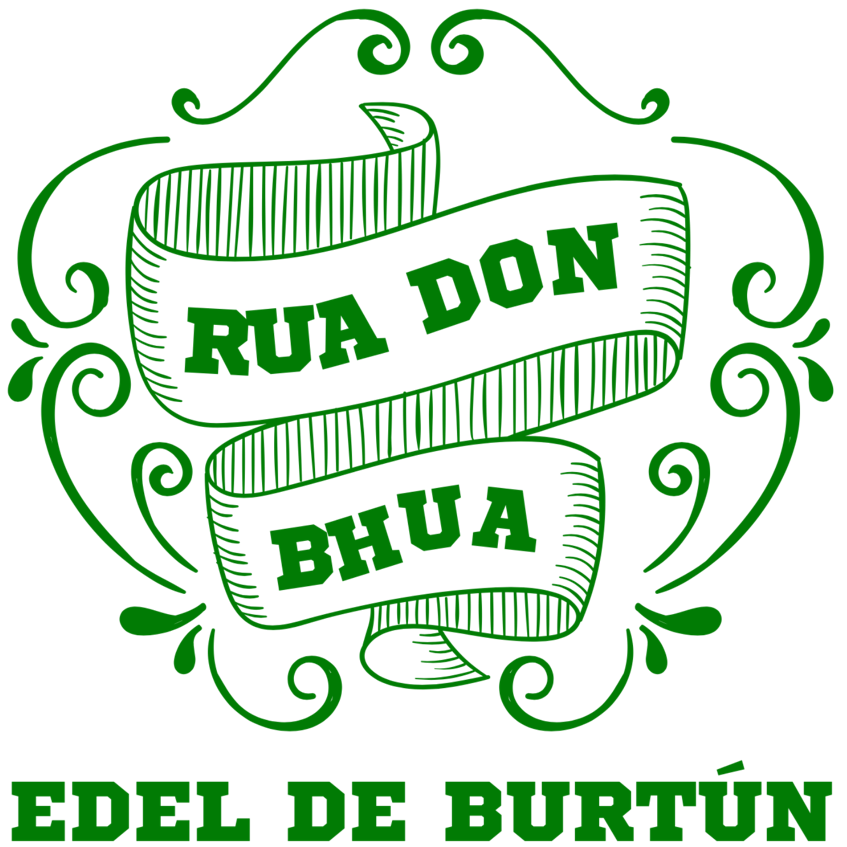 